Приложение 2.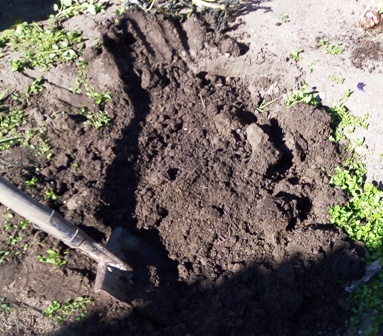 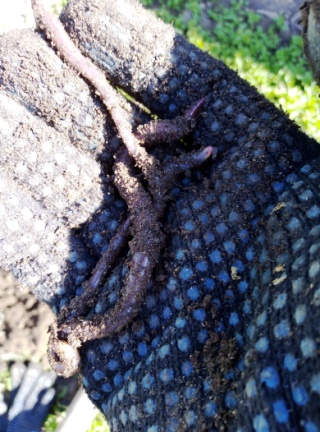 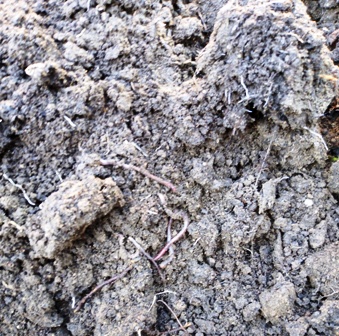 Фото 1,2,3. Экспериментальная грядка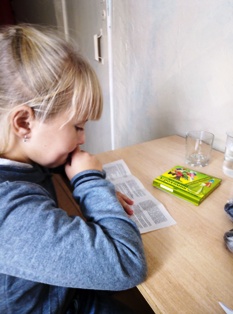 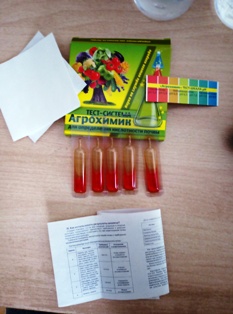 Фото 4, 5. Изучаю тест-систему Агрохимик.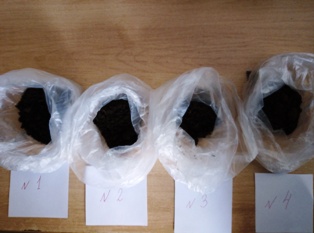 Фото 6. Образцы почвы.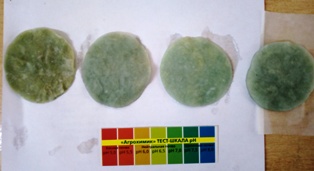 Фото 7. Определение кислотности почвы.